Ročník REINTER Majstrovstiev v šachu mládeže v rámci Grand Prix mládeže jednotlivcov 2013/2014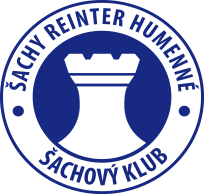 Termíny:                    1. Turnaj - 22.02.20142. Turnaj - 08.03.20143. Turnaj - 29.03.2014 4. Turnaj - 19.04.20145. Turnaj - 3.05.20146. Turnaj - 17.05.2014Usporiadateľ:       Šachy REINTER, n. o. v spolupráci s D. o. Fénix ÚO Humenné ŠachyMiesto:                      Hracia miestnosť klubu Šachy REINTER, n. o.; Tolstého 3, HumennéČas :                            Prezencia:					  – 9:00 hod.                                     Vylosovanie podľa hracieho systému: 	 9:00 – 9:15 hod.                                     Začiatok súťaže: 				 9:15 hod.Právo účasti:          narodení 1. 1. 1998 a mladšíHrací systém:         Švajčiarsky systém na 7 kôl s hracím tempom 2 x 15 min. na partiu + 3 s. na ťah,  bez zapisovania ťahov. Prihlášky:	elektronickou formou na adresu: sachy@reinter.sk, najneskôr do piatka do 12:00 hod.  Neprihlásení hráči nemusia byť prijatí do turnaja!  Hodnotenie:           Traja najlepší budú ocenení diplomom a vecnou cenou.                                         V turnaji  budú vyhodnotené a ocenené aj kategórie v rámci GPX mládeže :D8   – dievčatá nar. 1. 1. 2006 a ml. 	 CH8   – chlapci nar. 1. 1. 2006 a ml.D11 – dievčatá nar. 1. 1. 2003 a ml. 	 CH11 – chlapci nar. 1. 1. 2003 a ml.D14 – dievčatá nar. 1. 1. 2000 a ml. 	 CH14 – chlapci nar. 1. 1. 2000 a ml.Výsledky budú zaslané na zápočet do GRAND PRIX MLÁDEŽE 2013/2014 (http://gpx.jogo.sk)Po skončení posledného turnaja bude celkové vyhodnotenie II. ročníka v rovnakých kategóriách, ako v turnajoch. Súbeh cien v turnaji ani v ročníku sa nepripúšťa.Pre potreby hodnotenia v ročníku sa počíta 5 najlepších výsledkov.Štartovné:             1,00 Eur za každého hráča je potrebné uhradiť pri prezencii.Kontakt:                Marianna Aľušíková, e-mail: sachy@reinter.sk; tel.: 0902 99 88 54.Usporiadateľ si vyhradzuje právo na zmenu týchto propozícií.V Humennom, dňa 24.01. 2014			                                Ing. Jaroslav Pčola								 Riaditeľ Šachy REINTER, n. o.